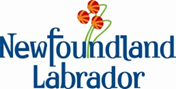 Transition Plan for Students with Exceptionalities: Entry to KindergartenSignatures I have reviewed this Transition Plan.________________________________		_____________________________	Parent/Guardian Signature    			Date________________________________		_____________________________	Principal Signature					DateStudent Name:       Student Name:       Student Name:       Student Name:       Student Name:       Student Name:       Date Plan Developed/Updated:           Date Plan Developed/Updated:           Date Plan Developed/Updated:           Date Plan Developed/Updated:           Exceptionality:       Exceptionality:       Exceptionality:       Exceptionality:       Exceptionality:       Exceptionality:       ISSP:  Yes    NoISSP:  Yes    NoISSP:  Yes    NoISSP:  Yes    NoPART APART APART APART APART APART APART APART APART APART ASection 1                                             Team MembersSection 1                                             Team MembersSection 1                                             Team MembersSection 1                                             Team MembersSection 1                                             Team MembersSection 1                                             Team MembersSection 1                                             Team MembersSection 1                                             Team MembersSection 1                                             Team MembersSection 1                                             Team MembersName Name Name Name Relationship to Child or Position and OrganizationRelationship to Child or Position and OrganizationRelationship to Child or Position and OrganizationContact Information        Contact Information        Contact Information        Section 2                                             General InformationSection 2                                             General InformationSection 2                                             General InformationSection 2                                             General InformationSection 2                                             General InformationSection 2                                             General InformationSection 2                                             General InformationSection 2                                             General InformationSection 2                                             General InformationSection 2                                             General InformationHealth and medical needs      Health and medical needs      Health and medical needs      Health and medical needs      Health and medical needs      Health and medical needs      Health and medical needs      Health and medical needs      Health and medical needs      Health and medical needs      Describe child’s level of independence with dressing, eating, using the bathroom, or other tasks      Describe child’s level of independence with dressing, eating, using the bathroom, or other tasks      Describe child’s level of independence with dressing, eating, using the bathroom, or other tasks      Describe child’s level of independence with dressing, eating, using the bathroom, or other tasks      Describe child’s level of independence with dressing, eating, using the bathroom, or other tasks      Describe child’s level of independence with dressing, eating, using the bathroom, or other tasks      Describe child’s level of independence with dressing, eating, using the bathroom, or other tasks      Describe child’s level of independence with dressing, eating, using the bathroom, or other tasks      Describe child’s level of independence with dressing, eating, using the bathroom, or other tasks      Describe child’s level of independence with dressing, eating, using the bathroom, or other tasks      Describe child’s ability to communicate wants and needs      Describe child’s ability to communicate wants and needs      Describe child’s ability to communicate wants and needs      Describe child’s ability to communicate wants and needs      Describe child’s ability to communicate wants and needs      Describe child’s ability to communicate wants and needs      Describe child’s ability to communicate wants and needs      Describe child’s ability to communicate wants and needs      Describe child’s ability to communicate wants and needs      Describe child’s ability to communicate wants and needs      Describe child’s response to frustration or discomfort      Describe child’s response to frustration or discomfort      Describe child’s response to frustration or discomfort      Describe child’s response to frustration or discomfort      Describe child’s response to frustration or discomfort      Describe child’s response to frustration or discomfort      Describe child’s response to frustration or discomfort      Describe child’s response to frustration or discomfort      Describe child’s response to frustration or discomfort      Describe child’s response to frustration or discomfort      List safety or behaviour concerns      List safety or behaviour concerns      List safety or behaviour concerns      List safety or behaviour concerns      List safety or behaviour concerns      List safety or behaviour concerns      List safety or behaviour concerns      List safety or behaviour concerns      List safety or behaviour concerns      List safety or behaviour concerns      List assistive technology or adaptive aids currently used by the child      List assistive technology or adaptive aids currently used by the child      List assistive technology or adaptive aids currently used by the child      List assistive technology or adaptive aids currently used by the child      List assistive technology or adaptive aids currently used by the child      List assistive technology or adaptive aids currently used by the child      List assistive technology or adaptive aids currently used by the child      List assistive technology or adaptive aids currently used by the child      List assistive technology or adaptive aids currently used by the child      List assistive technology or adaptive aids currently used by the child      Other      Other      Other      Other      Other      Other      Other      Other      Other      Other      Section 3                                   Current Service ProvidersSection 3                                   Current Service ProvidersSection 3                                   Current Service ProvidersSection 3                                   Current Service ProvidersSection 3                                   Current Service ProvidersSection 3                                   Current Service ProvidersSection 3                                   Current Service ProvidersSection 3                                   Current Service ProvidersSection 3                                   Current Service ProvidersSection 3                                   Current Service ProvidersGovernment departments      Government departments      Government departments      Government departments      Government departments      Government departments      Government departments      Government departments      Government departments      Community agencies      Community agencies      Community agencies      Community agencies      Community agencies      Community agencies      Community agencies      Community agencies      Community agencies      Daycare centres/preschools      Daycare centres/preschools      Daycare centres/preschools      Daycare centres/preschools      Daycare centres/preschools      Daycare centres/preschools      Daycare centres/preschools      Daycare centres/preschools      Daycare centres/preschools      Other        Other        Other        Other        Other        Other        Other        Other        Other        Section 4                                       Requirements for School EnvironmentSection 4                                       Requirements for School EnvironmentSection 4                                       Requirements for School EnvironmentSection 4                                       Requirements for School EnvironmentSection 4                                       Requirements for School EnvironmentSection 4                                       Requirements for School EnvironmentSection 4                                       Requirements for School EnvironmentSection 4                                       Requirements for School EnvironmentSection 4                                       Requirements for School EnvironmentSection 4                                       Requirements for School EnvironmentPhysical modifications/accessibility       Physical modifications/accessibility       Physical modifications/accessibility       Physical modifications/accessibility       Physical modifications/accessibility       Physical modifications/accessibility       Physical modifications/accessibility       Physical modifications/accessibility       Medical       Medical       Medical       Medical       Medical       Medical       Medical       Medical       Assistive technology/adaptive aids      Assistive technology/adaptive aids      Assistive technology/adaptive aids      Assistive technology/adaptive aids      Assistive technology/adaptive aids      Assistive technology/adaptive aids      Assistive technology/adaptive aids      Assistive technology/adaptive aids      Personal care/safety needs      Personal care/safety needs      Personal care/safety needs      Personal care/safety needs      Personal care/safety needs      Personal care/safety needs      Personal care/safety needs      Personal care/safety needs      Individualized routines (breaks, entry/dismissal, transition, etc.)      Individualized routines (breaks, entry/dismissal, transition, etc.)      Individualized routines (breaks, entry/dismissal, transition, etc.)      Individualized routines (breaks, entry/dismissal, transition, etc.)      Individualized routines (breaks, entry/dismissal, transition, etc.)      Individualized routines (breaks, entry/dismissal, transition, etc.)      Individualized routines (breaks, entry/dismissal, transition, etc.)      Individualized routines (breaks, entry/dismissal, transition, etc.)      Visual strategies (schedules, first/then board, social scripts)      Visual strategies (schedules, first/then board, social scripts)      Visual strategies (schedules, first/then board, social scripts)      Visual strategies (schedules, first/then board, social scripts)      Visual strategies (schedules, first/then board, social scripts)      Visual strategies (schedules, first/then board, social scripts)      Visual strategies (schedules, first/then board, social scripts)      Visual strategies (schedules, first/then board, social scripts)      Proactive strategies (instructional, behavioural, etc.)      Proactive strategies (instructional, behavioural, etc.)      Proactive strategies (instructional, behavioural, etc.)      Proactive strategies (instructional, behavioural, etc.)      Proactive strategies (instructional, behavioural, etc.)      Proactive strategies (instructional, behavioural, etc.)      Proactive strategies (instructional, behavioural, etc.)      Proactive strategies (instructional, behavioural, etc.)      Other      Other      Other      Other      Other      Other      Other      Other      Section 5                                             Orientation Requirements Section 5                                             Orientation Requirements Section 5                                             Orientation Requirements Section 5                                             Orientation Requirements Section 5                                             Orientation Requirements Section 5                                             Orientation Requirements Section 5                                             Orientation Requirements Section 5                                             Orientation Requirements Section 5                                             Orientation Requirements Section 5                                             Orientation Requirements Introduction to contact teacher      Introduction to contact teacher      Introduction to contact teacher      Introduction to contact teacher      Introduction to contact teacher      Introduction to contact teacher      Introduction to contact teacher      Introduction to contact teacher      Where/who to go to for help      Where/who to go to for help      Where/who to go to for help      Where/who to go to for help      Where/who to go to for help      Where/who to go to for help      Where/who to go to for help      Where/who to go to for help      Tour(s) of new environment      Tour(s) of new environment      Tour(s) of new environment      Tour(s) of new environment      Tour(s) of new environment      Tour(s) of new environment      Tour(s) of new environment      Tour(s) of new environment      Classroom routines reviewed       Classroom routines reviewed       Classroom routines reviewed       Classroom routines reviewed       Classroom routines reviewed       Classroom routines reviewed       Classroom routines reviewed       Classroom routines reviewed       Bus tour/ride       Bus tour/ride       Bus tour/ride       Bus tour/ride       Bus tour/ride       Bus tour/ride       Bus tour/ride       Bus tour/ride       Safety protocols reviewed      Safety protocols reviewed      Safety protocols reviewed      Safety protocols reviewed      Safety protocols reviewed      Safety protocols reviewed      Safety protocols reviewed      Safety protocols reviewed      Emergency evacuation procedures reviewed       Emergency evacuation procedures reviewed       Emergency evacuation procedures reviewed       Emergency evacuation procedures reviewed       Emergency evacuation procedures reviewed       Emergency evacuation procedures reviewed       Emergency evacuation procedures reviewed       Emergency evacuation procedures reviewed       Other      Other      Other      Other      Other      Other      Other      Other      Section 6                                        Applications For Service (if required)Section 6                                        Applications For Service (if required)Section 6                                        Applications For Service (if required)Section 6                                        Applications For Service (if required)Section 6                                        Applications For Service (if required)Section 6                                        Applications For Service (if required)Section 6                                        Applications For Service (if required)Section 6                                        Applications For Service (if required)Section 6                                        Applications For Service (if required)Section 6                                        Applications For Service (if required)Assistive TechnologyAssistive TechnologyAssistive TechnologyAssistive TechnologyAssistive TechnologyAssistive TechnologyAssistive TechnologyAssistive TechnologyAlternate Format MaterialsAlternate Format MaterialsAlternate Format MaterialsAlternate Format MaterialsAlternate Format MaterialsAlternate Format MaterialsAlternate Format MaterialsAlternate Format MaterialsAlternate TransportationAlternate TransportationAlternate TransportationAlternate TransportationAlternate TransportationAlternate TransportationAlternate TransportationAlternate TransportationStudent AssistantStudent AssistantStudent AssistantStudent AssistantStudent AssistantStudent AssistantStudent AssistantStudent AssistantOther        Other        Other        Other        Other        Other        Other        Other        Additional InformationAdditional InformationAdditional InformationAdditional InformationAdditional InformationAdditional InformationAdditional InformationAdditional InformationAdditional InformationAdditional InformationPart BPart BPart BPart BPart BPart BPart BPart BPart BPart BSection 1                                         Transition Action PlanSection 1                                         Transition Action PlanSection 1                                         Transition Action PlanSection 1                                         Transition Action PlanSection 1                                         Transition Action PlanSection 1                                         Transition Action PlanSection 1                                         Transition Action PlanSection 1                                         Transition Action PlanSection 1                                         Transition Action PlanSection 1                                         Transition Action PlanArea of FocusArea of FocusArea of FocusActions RequiredActions RequiredPersonnelresponsiblePersonnelresponsiblePersonnelresponsibleTarget Date for CompletionCompletion Date/Date for Follow-upPART C: IF REQUIRED	PART C: IF REQUIRED	Assistive Technology/Adaptive Aids Transition FormAssistive Technology/Adaptive Aids Transition FormDevice InformationDevice InformationWhat assistive technology/adaptive aids will be coming to school with the child? Provide complete list with serial/identifying number and the version currently being used. What is the status of any warranties?   Applicable         Not ApplicablePlease provide warranty expiration date (if applicable):      Does the device(s) require wireless internet access?Yes                   NoDoes the assistive technology require a user name and password? Yes                   NoIf yes, provide:Device/program name         username          password      Additional devices:     Usage DetailsUsage DetailsFor what purpose was the assistive technology/adaptive aids provided?Provide details:In what location(s) does the child currently use the assistive technology/adaptive aids?Provide details:Can the child use the assistive technology/adaptive aids independently?  Yes                    NoWill the child require support or training in the use of assistive technology/adaptive aids?Will staff require training in the use of assistive technology/adaptive aids?Yes                    NoYes                    NoProvide details      Other Information: